Основные мероприятия2020-2021 учебный годТворческий конкурс-фестиваль педагогических работников «Виват, таланты!»Конкурс эссе «Работа первички с позиции лидера»Городской конкурс профессионального мастерства «Педагог года – 2020»Муниципальный фестиваль – конкурс мастер-классов учителей-логопедов и учителей-дефектологовОрганизация отдыха и оздоровления детей, членов Профсоюза в детских оздоровительных лагерях с дневным пребываниемФормирование корпоративной культурыОздоровление и отдыхЭкскурсионно–образовательные маршрутыКоллективное посещение спектаклей, концертов, представленийСпартакиадаДень ГТО«Современный! Выгодный! Электронный! Наш профсоюзный билет»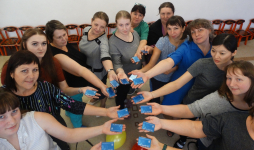 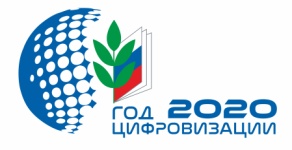 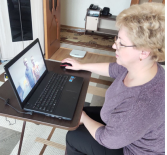 8687ч. -участники бонусной программыПРОФСОЮЗВЗАИМОДЕЙСТВУТ И СОТРУДНИЧАЕТ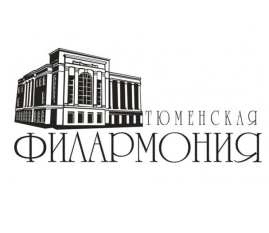 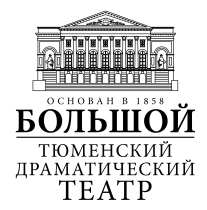 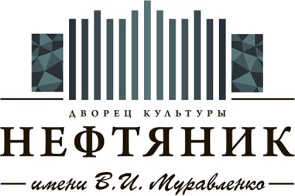 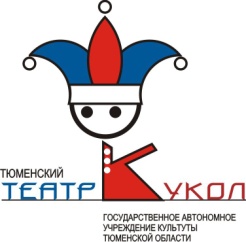 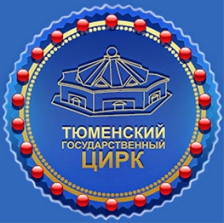 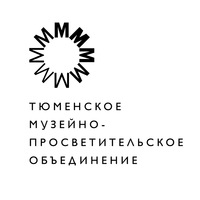 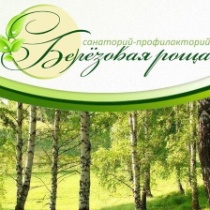 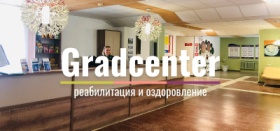 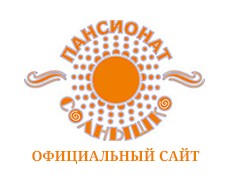 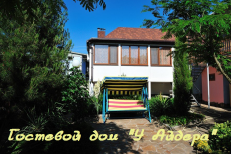 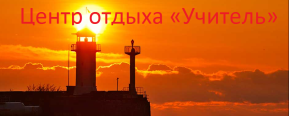 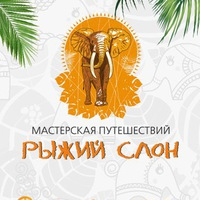 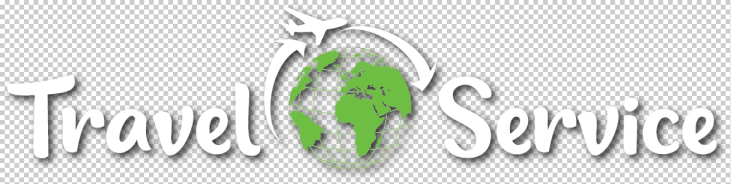 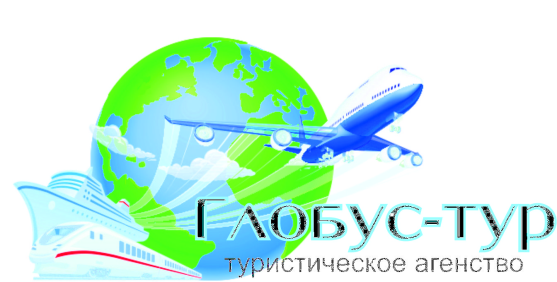 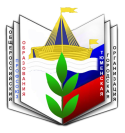 Тюменская городская организация Профсоюза работников народного образования и науки РФ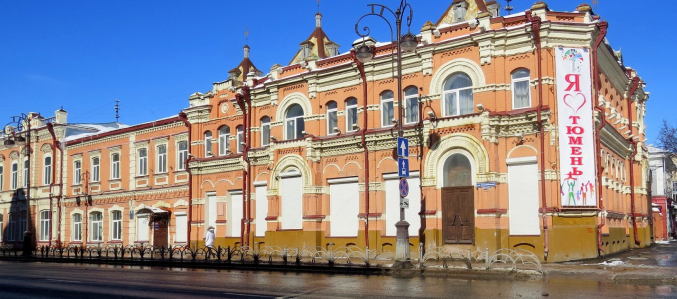 ПРОФСОЮЗ –твоя защита и опора!П Р О Ф С О Ю ЗМы – вместе, мы можем!Социальное партнерствоТерриториальное соглашениеКоллективные договорыПрофактивУчеба председателей первичных профсоюзных организаций Тюменской городской организации Профсоюза работников народного образования  «Правовой ликбез»Учеба уполномоченных по охране труда–ТЕРРИТОРИЯПрофсоюз – твоя защита и опора!Материальная помощьФонд «Солидарность» 2019г.Потеря близких 183 чел (741 тыс. руб.)Ущерб имуществу-10 чел. (86 тыс. руб.)Лечение –32 чел. (248 тыс. руб.)Юбилеи – 51 чел. (190 тыс. руб.)Оздоровление и отдых членов Профсоюза и их семей 261 чел.
(3773 тыс. руб.)ВОЗМОЖНОСТЕЙ!!Наши проекты 2020-2021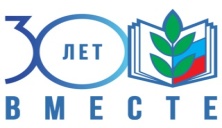 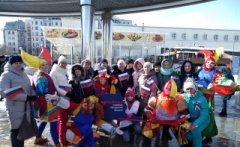 Профсоюз – территория возможности!День ПрофсоюзаМастер-классыКлубы по интересамЗдоровье-сбережение жизни!Клуб «Наставник»